Svenska Laserförbundet			
Org.nr: 846002-3370
FÖRVALTNINGSBERÄTTELSE
Styrelsen för Svenska Laserförbundet avger härmed förvaltningsberättelse för räkenskapsåret 2015-01-01 – 2015-12-31.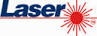 Verksamhetens art och inriktning
Svenska Laserförbundet har till uppgift att främja och administrera Lasersegling i Sverige samt företräda denna idrott i utlandet, såsom även verka för att lasersegling blir tillgänglig för alla seglare.Väsentliga händelser under räkenskapsåret
Medlemsantalet har stagnerat något vilket vi avser att vända med ökad information. Däremot har vi ökat intäkterna för tävlingsavgifter under året. Förbundets ekonomi fortsätter trots detta att vara att vara bra även beroende på stöttning från Svenska Seglarförbundet riktat till Radial- och Standardseglare, och lämnar även utrymme till nya satsningar.
Under året har medel avsatts till den växande 4,7-klassen i form av lägerverksamhet. Det har även arrangerats läger i samband med GP-serien. Förbundet har förmedlat Svenska Seglarförbundets bidrag till seglare som deltog på U21-VM i Holland. Förbundet har fortfarande ett 40-tal Laserförbundettröjor i sin ägo, som förhoppningsvis kan avyttras under det kommande året.Resultat och ställning
Under verksamhetsåret har Laserförbundet haft 186350 kr i samlade rörelseintäkter.
Vid räkenskapsårets utgång 2015-12-31 hade Laserförbundet 237403 kr i likvida medel.
Förbundets resultat och ställning framgår mer i detalj av resultat-/balansräkning som finns tillgängligt på årsmötet eller skickas på begäran.
Årets resultat på 25050 kr överföres i ny räkning.Framtida utveckling
Laserseglingen i Sverige har de senaste åren utvecklats positivt i antalet tävlande seglare. Denna positiva trend kommer med största sannolikhet att fortsätta under nästkommande verksamhetsår. TrollhättanPäivi Laaksonen
Kassör Svenska Laserförbundet